Republic of the Philippines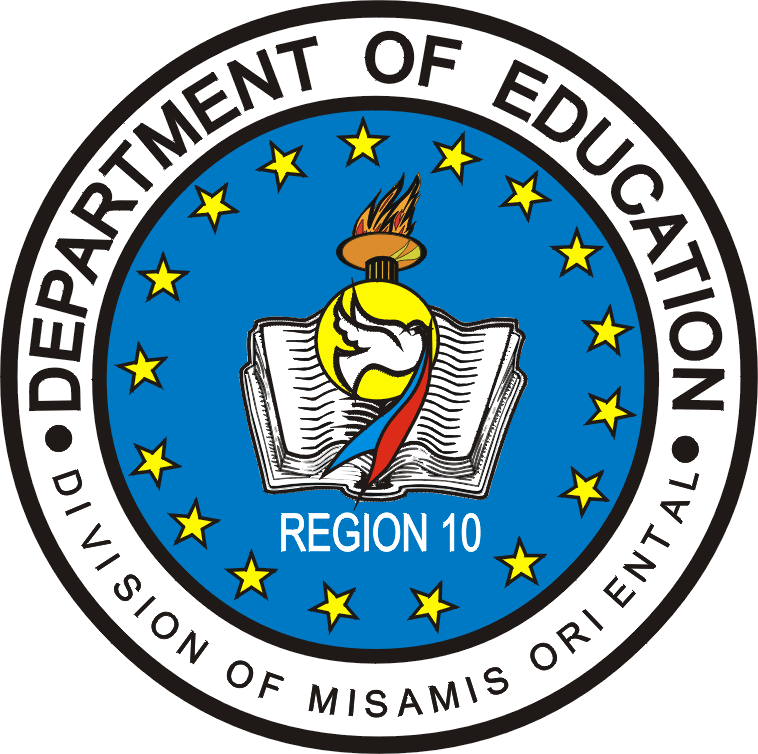 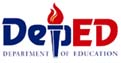 Department of EducationDIVISION OF MISAMIS ORIENTALVelez St., Cagayan de Oro CityDel Pilar-Velez St., Cagayan de Oro Citywebsite: www.misor.netJuly 16, 2014________________________________________________________________________________________________________________________Sir/Madam:	The Department of Education, Division of Misamis Oriental, will be  holding a School Health and Stakeholders Alliance Summit on July 21, 2014  in Baliwagan National High School, Balingasag, Misamis Oriental at 8:00 A.M. to 12:00 Noon for the Eastern Municipalities and in Sinai Elementary School, Sinai, Laguindingan, Misamis Oriental at 1:00 – 5:00 P.M for the Western Municipalities.  During the summit, this Division will also present  the following ;1.  School’s  Comparative Performance in the National Achievement Test (NAT )      from     SY 2011-2012 to 2013-2014,	2. Comparative Enrolment Data for the last 3 school years, 3. DepED Order No. 12, s. 2014 – Implementing Guidelines on the Direct Release of     Maintenance and Other Operating Expenses ( MOOE ) Allocations of Schools to       the Respective Implementing Units	In view of this , I would like to invite you to be with us in this very important endeavor to address the high incidence of malnutrition  in our respective community. Likewise, the details of the above-stated information will also be discuss with you.	Your presence is highly appreciated .						Very truly yours,						CHERRY MAE L. LIMBACO, Ph.D.,CESO V							Schools Division Superintendent